IEC InvolvementIEC is actively engaged in developing codes and standards for the electrical industry.Through the national Codes and Standards Committee, IEC is directly involved in a large variety of codes and standards activities including representation on 18-code making panels of the National Fire Protection Association's (NFPA) 70 National Electrical Code (NEC), NFPA 70 E Standard for Electrical Safety in the Workplace, NFPÅ 820 Standard for Fire Protection in Wastewater Treatment and Collection Facilities and NFPA 73 Standard for Electrical Inspections for Existing Dwellings.IEC Codes and Standards collaborates with all of the electrical industry associations to develop the NEC. IEC also participates in the development of the National Electrical Safety Code and reviews standards created by Underwriters Laboratories, Inc. (UL).IEC participation directly impacts the electrical industry.
David Hittinger, IEC Director of Codes and Standards representing IEC on the NFPA Correlating Committee, NEC Panel 1, UL Electrical Council and the Electrical Advisory Committee.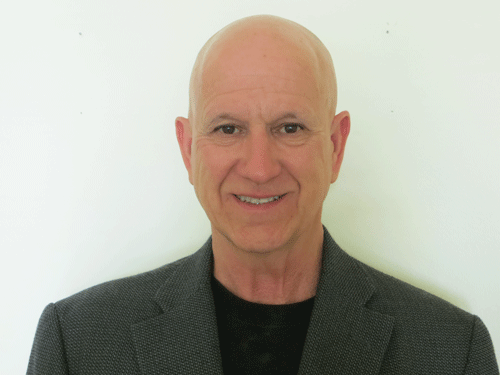 Contact David at davidhittinger@gmail.com  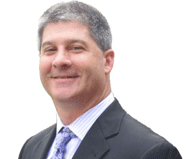 Larry Ayer PE, IEC of Greater Cincinnati chapter electrical contractor member, Vice President of Biz Com Electric, IEC Codes and Standards Chairman. He represents IEC as Chairman of the NFPA Correlating Committee, NEC Panel 13, 70 E, and the UL Electrical Council.Contact Larry at larryayer@bizcomelec.comNAVIGATE THIS SECTION2017 Code Change Power Points for Chapter UseCode Making ProcessCodes & Standards Document InformationNational Electrical CodeCONTACT USIf you wish to contact a member of the national staff on a subject related to advocacy, view the appropriate contacts below:Codes & Standards information: dhittinger@ieci.orgGovernment Affairs and Regulatory Affairs information;jtodd@ieci.orgCall the National Office at (703) 549-7351.Codes and Standards Document InformationNational Fire Protection Association
Visit the NFPA website for a complete list of documents and code related training information at NFPA.org  NFPA 70 Current Edition 2020NFPA 70E Current Edition 2021The National Electrical CodeThe National Electrical Code 70 (NEC) is a document standard concerned with the installation and use of electrical products. The NEC covers the installation and removal of electrical conductors, equipment, and raceways installed in our homes and businesses. IEC electrical contractors should participate in the development of the rules and regulations that govern the electrical industry.IEC provides the opportunity to get involved in the process of developing standards like the NEC, Electrical Safety in the Workplace 70E and more.Members benefit from having IEC representatives on code making panels when the Code is revised in order to provide input for the greater good of IEC. The purpose of the NEC is the practical safeguarding of persons and property from the hazards arising from the use of electricity. It is not intended as a design specification or an instruction manual for untrained persons. Therefore, IEC provides certain resources to help members fully understand the many intricacies of this living document. Application Process to Join a Code Making Panel.In order to understand what is expected of a technical committee member, please read the "IEC Guide to  Technical Committee Representation."For more information on how to apply and be considered for a technical committee serving the National Electrical Code, contact David Hittinger, IEC National Director of Codes and Standards.NFPA 70 -2023 Revision Public Input Closing Date: September 10, 2020
First Draft Report Posting Date: July 2, 2021
Public Comment Closing Date: August 19, 2021Second Draft Report Posting Date: March 21, 2022NFPA 70E -2024 Public Input Closing Date: June 1, 2021
First Draft Report Posting Date: March 22, 2022
Public Comment Closing Date: May 31, 2022
Second Draft Report Posting Date: February 28, 2023